fazendas verticais urbanas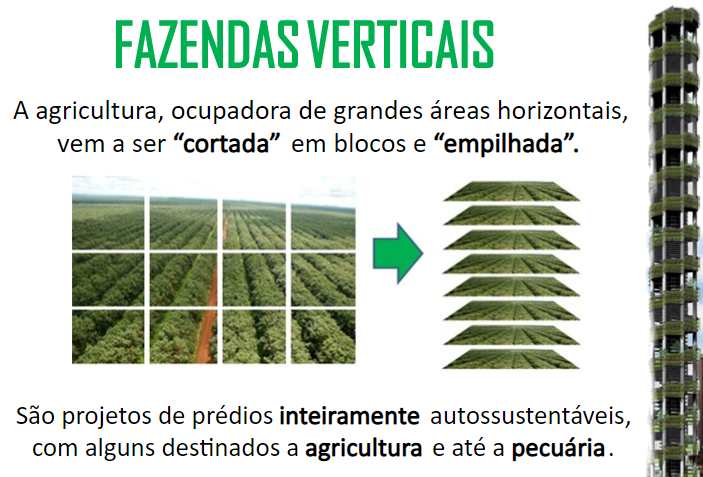 Questão 1Um fazendeiro planta macieiras em uma área quadrada. Para protegê-las contra o vento, ele planta coníferas ao redor do pomar. O diagrama abaixo mostra essa situação, na qual se pode ver as macieiras e as coníferas, para um número (n) de filas de macieiras.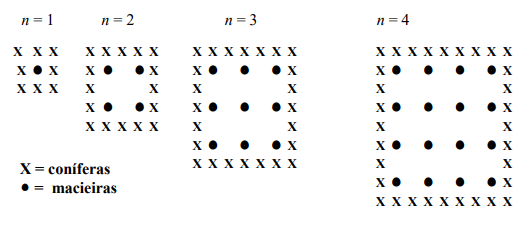 Complete a tabela abaixo: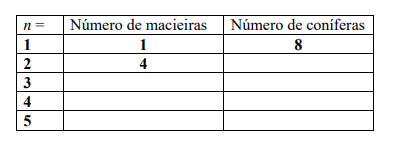 Questão 2Um aluno conduz uma investigação usando quatro latas idênticas, cada uma com um orifício no fundo. O aluno preenche cada lata com um tipo diferente de solo e adiciona 200 mililitros (mL) de água para cada lata. Os cilindros graduados no diagrama abaixo mostram a quantidade de água que drena pelo solo e sai pelo fundo de cada lata.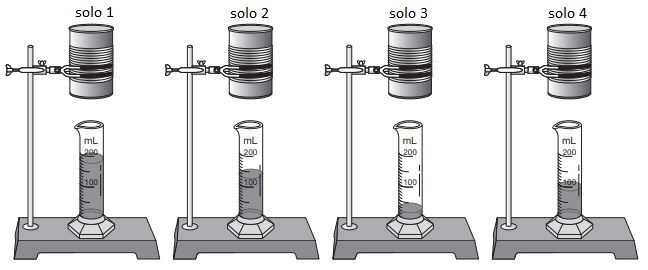 Algumas plantas têm raízes que atingem muito fundo no subsolo. Que tipo de solo vai provavelmente impedir a água de fluir para as raízes mais profundas dessas plantas?Solo 1Solo 2Solo 3Solo 4Questão 3O gráfico abaixo mostra a porcentagem de sementes de duas espécies de plantas que brotaram quando cultivadas em água contendo diferentes quantidades de sal.Resposta das sementes à água salgada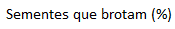 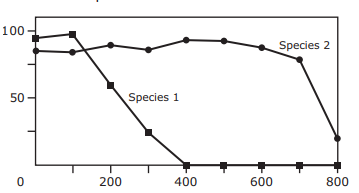 Salinidade da água (mg de sódio / L água)Qual das alternativas a seguir melhor resume o efeito da água salgada sobre essas espécies de plantas?(A) A espécie 1 pode brotar apenas em água doce e a espécie 2 pode brotar apenas em água salgada.(B) Ambas as espécies podem brotar em água doce e salgada, mas a espécie 2 pode brotar em maior concentração de sal do que a espécie 1.(C) Ambas as espécies precisam de sal na água, mas a espécie 2 precisa de mais sal do que a espécie 1.(D) A espécie 1 pode brotar apenas em água com uma baixa concentração de sal, mas a Espécie 2 não é afetada pela concentração de sal.Questão 4A tabela abaixo mostra a quantidade de cada tipo de árvore em uma escola.Qual gráfico representa melhor as informações da tabela?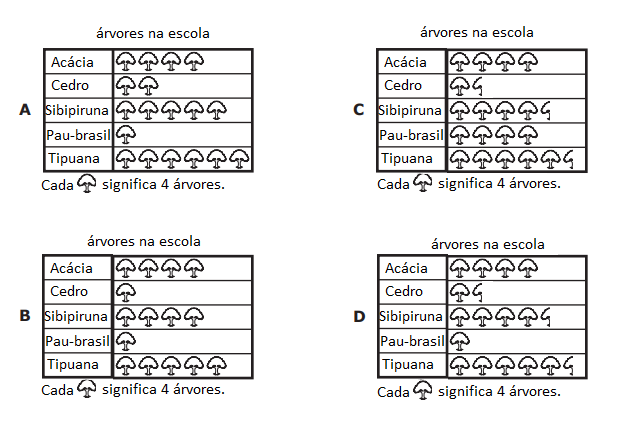 Questão 5Em que estágio do ciclo de vida de uma planta as sementes são produzidas?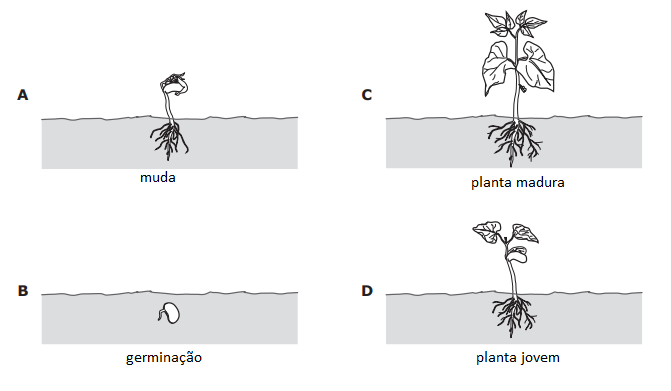 Tipo de árvoreNúmero de árvoresAcácia 16Cedro 6Sibipiruna 18Pau brasil4Tipuana22